В декабре ШСК «Юниор» был организован турнир по шахматам среди учащихся 5 – 9 классов.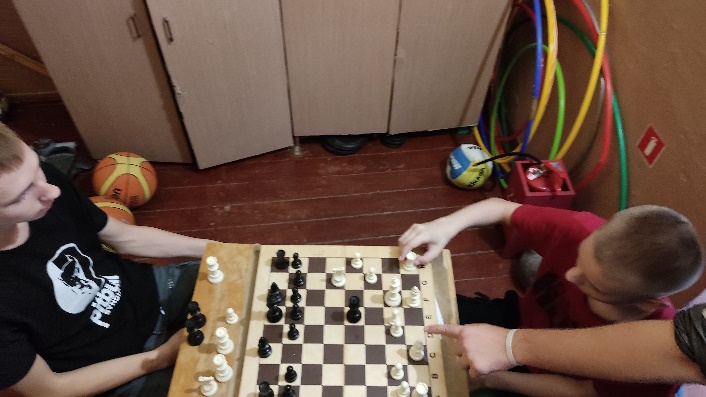 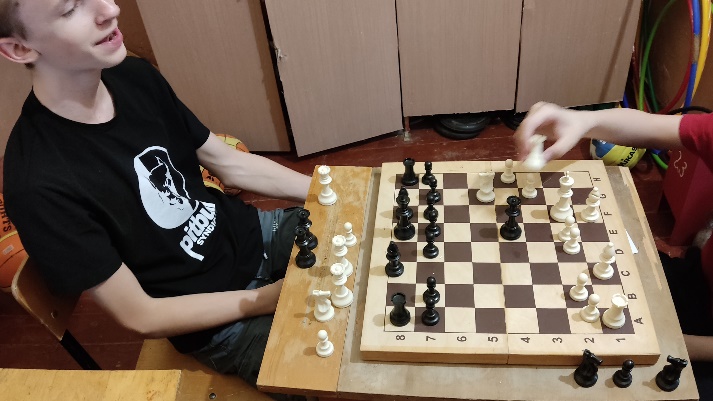 